
Spring Meeting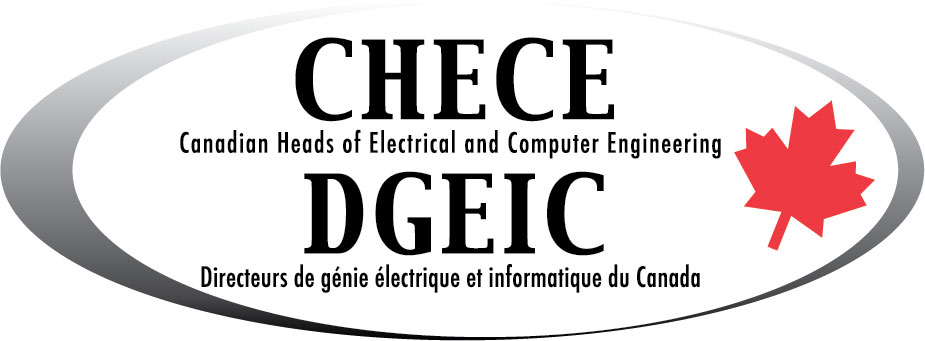 1600 - 1800 (MT) Saturday 16th March 2024El Conquistador Hilton ResortTucson, AZHybrid meeting (In-person and Online via Zoom)Zoom Meeting: https://us02web.zoom.us/j/88042573565Draft AgendaScheduleActivitySpeaker16:00 – 16:20IntroductionECEDHA Board ReportCHECE FinancesElection of new SecretaryVolunteer - Lihong Zhang (Memorial)Cheng Li (Simon Fraser)Derek Oliver (Manitoba)Warren Gross (McGill)16:20 – 17:30Roundtable and Universities updatesAll CHECE members17:30 – 17:50Topics proposed by CHECE members, including:CEAB Accreditation:Preparation & Tandem softwareOverseas partnership programs & EDImpact of new federal constraints:International student visa capResearch SecurityAll CHECE members17:50 – 18:00CHECE Meeting ScheduleFall 2024 ?     (CCECE is 6-9 Aug in Kingston, ON)Spring 2025: ? ECEDHA in Norfolk VA, or ?Fall 2025: Memorial willing to hostAdditional BusinessDerek Oliver (Manitoba)18:30Quanser-hosted dinner